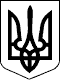 РАХІВСЬКА РАЙОННА державна адміністраціяЗАКАРПАТСЬКОЇ  ОБЛАСТІР О З П О Р Я Д Ж Е Н Н Я14.05.2020                                            Рахів                                                  № 168Про внесення змін до розпорядження голови райдержадміністрації від 07.02.2012 № 53 „Про районну комісію з питань надання одноразової грошової матеріальної допомоги малозахищеним громадянам, які опинилися в складних життєвих обставинах, та іншим категоріям громадян”        Відповідно до статей 6, 23 і 39 Закону України „Про місцеві державні адміністрації”, у зв’язку з кадровими змінами та необхідністю внесення змін до складу районної комісії з питань надання одноразової грошової матеріальної допомоги  малозахищеним  громадянам, які опинилися в складних життєвих обставинах, та іншим категоріям громадян:        1. Додаток до розпорядження голови райдержадміністрації від 07.02.2012 № 53 „Про районну комісію з питань надання одноразової грошової матеріальної допомоги  малозахищеним  громадянам, які опинилися в складних життєвих обставинах, та іншим категоріям громадян” викласти у новій редакції.        2. Визнати таким, що втратило чинність розпорядження голови райдержадміністрації 12.02.2020 № 45.        3. Контроль за виконанням цього розпорядження залишаю за собою.  Голова державної адміністрації	                                            Віктор МЕДВІДЬ                                                                                     Додаток до розпорядження                                                                                                    14.05.2020 № 168СКЛАДрайонної комісії з питань надання одноразової грошової матеріальної допомоги  малозахищеним  громадянам, які опинилися в  складних     життєвих обставинах, та іншим категоріям громадянГолова комісіїНачальник управління соціального захисту населення райдержадміністрації                           Наталія КОБАСАТУРОКВіктор Степановичперший заступник голови райдерж-адміністраціїЗаступник голови комісіїЗаступник голови комісіїКОБАСАНаталія Юріївнаначальник управління соціального захисту населення райдержадміністраціїСекретар комісіїСекретар комісіїМАКСИМЧУКНаталія  Василівнаголовний спеціаліст відділу обслуговування осіб з інвалідністю, ветеранів війни, праці та постраждалих внаслідок аварії на ЧАЕС управління  соціального захисту населення райдержадміністраціїЧлени комісіїЧлени комісіїБОГАЧУКВасиль Володимировичспеціаліст з питань протидії корупції та режимно – секретної роботи апарату райдержадміністрації БОДНАРІван Васильовичзаступник начальника управління - начальник відділу обслуговування осіб з інвалідністю, ветеранів війни, праці та постраждалих внаслідок аварій на ЧАЕС управління  соціального захисту населення райдержадміністраціїВАСИЛЬОВКАВікторія Степанівнаначальник  відділу діловодства, організаційної роботи та звернень громадян апарату райдержадміністраціїМАНІЛЕЦЬГанна Іванівнаначальник відділу персоніфікованого обліку та обслуговування пільгових категорій населення, сім’ї та жінок управління  соціального захисту населення райдержадміністраціїШМІЛОГалина Миколаївназаступник  начальника управління – начальник відділу соціальних допомог та житлових субсидій ШУНДЕРЮКЖанна Миколаївнаначальник відділу бухгалтерського обліку та автоматизованої обробки інформації – головний бухгалтер управління  соціального захисту населення райдержадміністрації